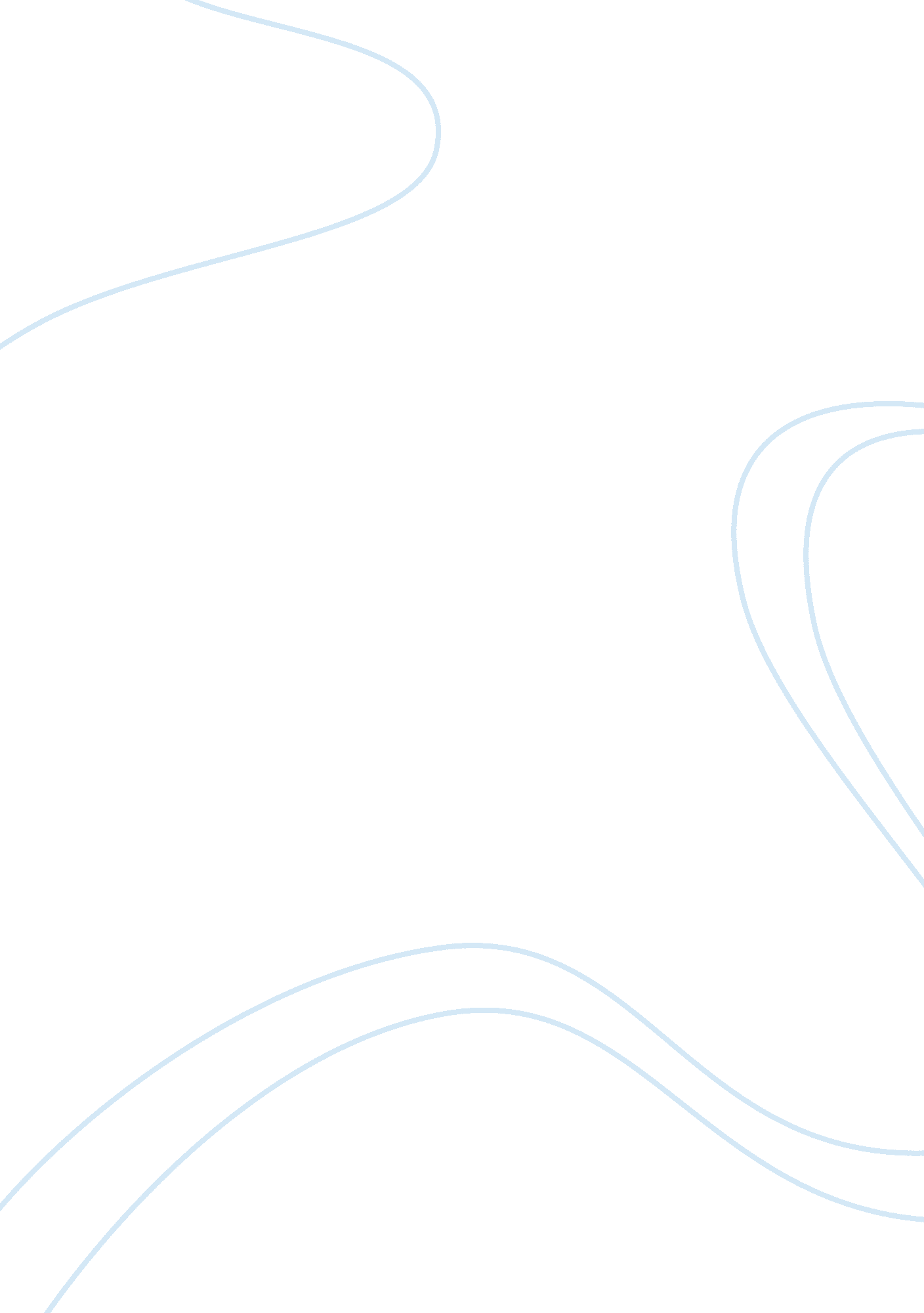 Solent sports organisational challenges commerce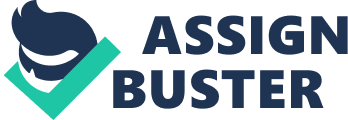 Contents 14. Organizational and proficient challenges of following a BI bundle The United Nations Industrial Development Organization defines Small and Medium Size Enterprise as an entity with less than 250 employees. Harmonizing to the European Union definition SME is recognised with less than 250 staffs and less than a‚¬50 million turnover or with a entire fiscal balance non more than a‚¬43m ( EU, 2003 ) . SME is defined by UK HM Revenue & A ; Customs ( HMRC ) with no more than 250 head count, less than ? 50m turnover and no more than ? 43 million aggregative balance sheet entire. DBIS ( 2011 ) reported the half of the entire UK private sector turnover, 48. 8 per centum, produced by SMEs and provided more than 58. 8 per centum of entire employment at the beginning of 2011 ( DBIS, 2011 ) . Hence, given their critical function in the UK economic system, research taking at bettering their competitory advantage is required. Current Study is aimed at developing the cognition and determination devising systems for Solent Sports Co. , a UK-based SME established in 1978. Solent Sports Co. Market Situation Solent Sports Co. , with central offices in Southampton, is an active retail merchant in South East England, supplying athleticss and out-of-doorss equipment since 1978. The company, with entire figure of 200 employees, operates in a chief warehouse, with 200-square-foot in West-Quay shopping promenade in Southampton and a concatenation of subdivisions in Bournemouth and Winchester. The company`s vision is to spread out its mark market to the London, South West and Wales, and besides go a dominant supplier in South East. The Company`s chief gross revenues scheme has designed based on the retail mercantile establishments and catalogue gross revenues attacks and a basic e-commerce portal ; solentsports. co. uk. Solent Sports Organisational Challenges Harmonizing to the company`s profile a conceptual model of current state of affairs and intra-organisational relationships presented in below. Planing & A ; Decision Making Branch Branch Branch Point of Gross saless Accounting and Distribution System Branch Manager Branch Manager Branch Manager Word and Spreadsheets Branch Director Branch Director Branch Director Decision Making Management Reports Operation Planing Concerns: Accuracy Data Volume, Time Drumhead Reports Face-to-Face Meeting Concern: Quality of Information Corporate Directors Chief Officer of Finance Chief Officer of Marketing Chief Officer of Operation Chief Officer of Information Branch Director Head Office Decisions and Plans Figure: Solent Sports Information and Decision System KM Frameworks in SMEs By reexamining the current models for KM in SMEs, two different tendencies identified. 2. 1. Prescriptive KM Frameworks for SMEs The chief focal point of the tendency is to pull a roadmap and supply a methodological anchor for KM in SMEs. Some of models within current tendency emphasise on the sequent in KM execution meanwhile other advice on acceptance of iterative attitude for achievement. Consecutive attacks ritualise an overall three stairss methodological analysis for execution of KM. In conformity, house foremost should detect and work its valuable cognition, so get down to utilize the cognition and in instance find new utilizations for bing cognition and eventually, to carry through the knowledge-based missions and range to aims start to make new cognition. This consecutive form is about applied by all methodological KM execution ushers. However, research shows these attacks are excluding the function of larning cringles in organizational acquisition. It suggests parallel larning oriented attacks for KM execution ( Liebowitz, 2003 ) . Iterative learning-oriented attacks value the possible nonlinearity of KM execution stages. In such manner, each stage can be built in a flexible and synergistic manner and based on the KM enterprise demands. Hofer-Alfeis and van der Spek ( 2002 ) by sing the concern KPI and strategic attack of the house, suggest a series of related stages for the execution of the cognition scheme procedure action program. In conformity, overall key stages for such attack defined in following page. Conceptualization and Strategy Appraisal and Measurement Facilitation the action program Execution Understanding the KM model Action Figure: Knowledge Strategy Process Plan This model begins by specifying the range and graduated table of the undertaking. Determining the deliverables such as concern demand and certifications every bit good as specifying the short/mid/long term aims and missions takes topographic point in 2nd measure. Processing the acquisition and detecting the cognition and recognizing the channels are the deliverables for the 3rd measure. In the following measure, a preliminary rating and measuring against defined ends and aims being carried and accordingly, alterations and facilitation implemented to the action program. The last measure is running the full KMS action program. Reports and consequence in this measure once more measured and a cringle begins to run till to accomplish the undertaking whole ends. 2. 2. Descriptive KM Frameworks for SMEs The chief focal point in these attacks is given to the employees ‘ cognition. In other word, organizational cognition or rational capital encompasses the entire exploitable cognition which is un-codified or silent cognition held by personals or codified and expressed cognition. Two chief subdivisions, resource oriented and procedure oriented can be defined among introduced KM models. First subdivision chiefly is supported by human resource position and accounting patterns in administrations ( Earl, 2001 ) and focuses on preparation and enlisting procedure within administration. Intellectual capital theoretical accounts, like: SKANDIA, categorised in this degree. On the other side of the tail, procedure oriented subdivision has gotten more attending in KM literature. For case, Nonaka`s KM theoretical account that gives attending to the inter-transformation of tacit and explicit cognition through the organizational cognition creative activity ( socialization, combination, externalization and internalization ) , levelled in single, group, organisational and inter-organizational attempts ( Nonaka, 1998 ) . Even in his other related surveies, where introduces the construct of “ Ba ” ( arising, interacting, cyber and exerting ) in cognition creative activity, cardinal advice is to sing the dependence of organizational cognition on context ( Nonaka and Konno, 1998 ) . This subdivision looks at the KMS as a socio-technical attack which is inter-related with societal, organizational and proficient epoch of the concern environment. Consequently, KM procedures are taken into history in a rhythm of growing. One blink of an eye for these models, is the incorporate KM model ( Handzic and Hasan, 2003 ) , which propose a KM theoretical account based on corporate and single activities in sense of supplying organizational `know-how` through a systematic cognition procedures within organizational civilization. These theoretical accounts consider both environmental and infrastructural capacities in easing the cognition creative activity, transportation and use every bit good as developmental undertakings. Continues measuring and finding the enablers for KMS gives an advantage of updated procedure to the KM system implemented through the logic behind this attack. KMS Challenges and Opportunities for SMEs Bettering determination devising and cognition sharing, faster invention, cut downing duplicate of work and bettering concern procedures, pull offing cognition resources, etc. could represent of import grounds for SMEs to set about a KM enterprise. The deficiency of research of SMEs is besides noticed within the literature on KM, since, although few freedoms, the empirical literature on KM has chiefly focused on big endeavors. It is noticeable for SMEs that the KM systems should non be seemed merely as a scaled-down reproduction of the procedure in big corporations. The decisions derived from the surveies on KM refering larger houses have been argued non to differ from smaller houses ( Sparrow, 2005 ) . However, its barriers and development seems to run otherwise in the context of SMEs ( Sparrow, 2005 ) . Previous researches on KM in SMEs shows there are at least three of import elements which are playing influential functions in KM success. These are: a knowledge-worker manager/owner, an embedded cognition system in the organizational context and related webs and a wise policy made to back up the whole cognition procedure within the administration ( Thorpe et al. , 2005 ) . The importance of understanding the distinction in KM procedure and execution in SMEs and big corporations was studied by Desouza and Awazu ( 2006 ) . They recognise in SMEs: the owners/managers are taking the function of cognition depositories ; Employees possess the common cognition which is practically facilitate the cognition processes and characteristically is wide and deep ; the carefully considered societal context of SMEs is avoiding from booby trap of cognition and the nature of close relationship between employees can replace the lost resource by call uping an alternate resource easy ; SMEs are extremely able to detect and internalize the external cognition resources as about all of their resources have an external beginning ; Harmonizing to the fact that engineering ever has non penetrate to the SMEs more than the enlightening demands, they are inherently able to pull off the cognition in an humanistic manner. Similarly, Sparrow ( 2001 ) while proposing a KM theoretical account for SMEs draws an overall model for the KM execution strategy in SMEs. He insists that the cognition foundation and systems, inducements for cognition apprehension and knowledge-works with in the administration, incorporating the public presentations related to the KMS, organizational acquisition and a supportive system to prioritizing and integrating the actions related to the KM execution are of cardinal success index for SMEs. Nevertheless, Wong ( 2005 ) references that most of the KSFs are adopted from the surveies on big companies and accordingly before using these factors straight to the SMEs, their context and status should be investigated carefully. An interesting determination in Egbu et Al. ( 2005 ) survey indicates the most generated cognition in SMEs is in the signifier of tacit due to the fact the “ KM elements practiced in an ad hoc manner ” . In such footings, any technological support imported to the house should be adopted based on the organizational demands. Wong and Aspinwall ( 2005 ) based on the findings of old researches and their survey proposing a KM theoretical account and an action program for SMEs. The theoretical account consisted from 11 factors which are influential in KMS for SMEs. The theoretical account shown in fig.. Management Leadership and Support Organizational Culture Information Technology Structure Scheme and Vision Measurement System Infra-Structures Motivation and Incentives Resources Procedure and Activities Training HRM KM Implementation Figure: Knowledge Management Model for SMEs ( Wong and Aspinwall, 2005 ) These success factors play an of import function in achievement of KM be aftering aims and scheme development in SMEs. Meanwhile, surveies on the challenge faced by SMEs in nidation of KMS find the deficiency of “ KM vision due to their over-emphasis for touchable consequences ” ( Lelic, 2002 ) as an effectual factor that dissuades SMEs from taking an active attack toward the cognition acquisition, sharing, integrating and explicating new cognition. Another trouble is lack of internal expertness for KM. The research shows that SMEs ever seek to get the better of it by agencies of external beginnings, such as web coaction, outsourcing or preparation. Oyeleran and Oyeyinka ( 2004 ) happening illustrates that the common larning tendency adopted by SMEs is toward “ in-house preparation ” , contrary to the big companies tendency founded based on external resources. So, it is indispensable for SMEs to put an `intra-organisational employee consciousness and interconnectedness scheme` that can take to fundamental law of common cognition and communicating. In conformity it can be said that SMEs KMS impacted by societal capital instead than technological systems for concern intelligence. Furthermore, Davenport ( 2005 ) describes five facets of “ context affected KM capablenesss ” in SMEs as: turbulency of the concern epoch, of course huge involved organizational interactions, deficiency of proficient competences, venue of determination doing around owner/managers, limited IT substructure. Research by Kim and Jee ( 2007 ) concludes some of the barriers against KM execution in SMEs as: Lack of clip and precedence, Lack of actively supports for KM procedure, Fear of sharing organizational cognition and Lack of trust. Furthermore, some other research workers add the deficiency of investing on information system, meanwhile they are clear uping the significance of `investment` as a construct of “ overall information systems scheme ” ( Duhan et al, 2001 ) . To reason the KMS challenges in SMEs, the consequence of a comparative survey toward the influential organizational factors in KMS execution, mentioned in different surveies, shown in following page. In general, Studies shows that SMEs capableness in execution of KMS is low ( Duhan et al. , 2001 ) . 3. 1. Hierarchical Spiral Model for Knowledge Management ( HSMKM ) The chief KM model which is suggested to work out the Solent Sports cognition procedure jobs is a modified theoretical account of HSMKM theoretical account. This theoretical account fundamentally introduced by Sun and Hao ( 2006 ) and is a combinatory complementary theoretical account of “ Sun ‘ s waterfall theoretical account ( Sun, 2004 ) and Nonaka ‘ s coiling theoretical account of KM ( Nonaka, 1994 ) ” . Harmonizing to the categorization provided in literature reappraisal subdivision, this theoretical account can be categorized on the manner between normative and descriptive manners. It contains both groups advantages, meanwhile it is compatible with growing state of affairs ( company`s enlargement vision ) , company`s emerge demand for organizational memory and applicable to the dynamic environment ( SMEs`s feature ) . The theoretical account has to indicate of position: spiral and hierarchal. From the coiling point of view, it consists of three chief cognition procedures and from hierarchal position, five chief procedure and eleven sub-tasks shaped the theoretical account. In this theoretical account, the chief procedures define the operational cognition activities and sub-processes are contemplation of `how` the chief procedure being carried. A conceptual theoretical account of HSMKM presented below. K representation K Utilisation K Distribution K Preservation & A ; Retention K Update K Evaluation K Generation K Ontology Design K Acquisition K Retrieval K Discovery K Identification K Understanding K choice K Creation K Sharing Figure: Hierarchical Spiral Model for Knowledge Management ( HSMKM ) Harmonizing to the conceptual model chief procedures are: cognition choice, sharing, creative activity, saving and keeping and update ( Sun and Hao, 2006 ) . Modified Knowledge Management Model for Solent Sports Co. Previous literature indicates that SME concern growing is ever accompanied by dynamism. It means that “ growing is found to happen in an organic mode in that one or a figure of factors could be said to hold grown, and these growing factors may so lend to making other unanticipated internal alterations such as greater complexness and dynamisim in organizational systems ( Atuahene-Gima et al. , 2005 ) . The histories of SME scheme, construction, systems and civilization issues in KM, there is increasing involvement in more integrative geographic expeditions of dynamic capablenesss. Dynamic capablenesss are specific strategic and organisational procedures that manipulate resources into new competences and that renew old 1s. Cegarra-Navarro and Sanchez-Polo ( 2007 ) uncover dynamic capablenesss exercising a chairing function between KM investing and concern public presentation, and in deducing client capital. Solent Sports keep a growing oriented vision toward enlargement in UK. In conformity, its cognition resources are instable state of affairs which faces with alterations in any new place. Furthermore, it is of import for the house to be able to follow proper client relationships every bit good as stable cognition base for organizational cognition procedure. Lack of interconnectedness between different sections is a serious job claimed by directors. So, the importance of organizational memory is being highlighted. From the other side, acquired cognition should be updated in a rhythm based modus operandi. In conformity to these demands, a modified KM model for Solent Sports presented below. K representation K Utilisation K Distribution Organizational Memory K Update K Evaluation K Generation K Ontology Design K Acquisition K Retrieval K Discovery K Identification K Understanding K choice K Creation K Sharing Knowledge Storage Figure: Modified Knowledge Management Model for Solent Sports Co. Narver and Slater ( 1990 ) defines market orientated SMEs as an organizational civilization consisting three behavioral constituents of equal importance: client orientation, rival orientation, and inter-functional coordination. Atuahene-Gima et Al. ( 2005 ) define larning orientation as the extent to which top direction attaches value to new accomplishment development, larning enjoyment, wonder for new ways to heighten public presentation, penchant for disputing work, and critical contemplation on house premises. Entrepreneurial orientation focuses on the relation between construction and invention in SMEs to organize the new procedure, relationships or product/services. To demo how Solent Sports should incorporate its KM system in organizational context and interconnected to the selling and development schemes, a conceptualised theoretical account of KM arrangement and its inactivities with other factors illustrated in below Customer Orientation Competitor Orientation Inter-functional Coordination Committedness to Learning Advice Shared Vision Open-mindedness Creativity Innovativeness Pro-activeness Hazard Proclivity Competitive Aggressiveness Market Orientation Learning Orientation Entrepreneurial Orientation Knowledge Management Selling Capability Product/Service Development Customer Relationship Marketing Research Marketing Communication Pricing Scheme Selling Management Fiscal Advantage Technological Advantage Strategic Advantage Figure 6: Solent Sport Organisational Context Group Decision Support System ( GDSS ) GDSS is a computer-based determination doing instrument aimed to work outing the structured or semi-structured jobs within the squad ( Aiken et al. , 1994 ) . One of the chief advantages of the GDSS is extinguishing the communicating barriers and increasing the group effectivity through the auxiliary systematic, advanced, proficient and applied methods. Main difference between traditional group determination devising and GDSS are in the utilizing the computing machine AIDSs for job resolution, and presence of a facilitator during the meeting. GDSS rhythm get unrecorded by the interaction between people, hardware, package and series of processs. There is matrix with four facets, which are: synchronous/asynchronous ( clip issue ) , face-to-face/distributed ( place issue ) , that distinguishes the usage of GDSS ( Turban and Aronson, 2001 ) . In instance of Solent Sports Co. , it seems the hierarchal determination devising and deficiency of information distribution has decreases the synergism along the administration and specifically in monthly meeting. The low mid-level directors are lone manufacturers of ordered studies those are, under the effects of weak organizational and systems integrating, ever seems to be inaccurate and uncomplete. Accordingly it can be guessed that most of the meeting times are passing to measure the studies and many of programs are traveling through the trial and test processs. GDSS can increase the focal point on the chief job and work as a construction even for studies. Parallel processing of the determination job develops the information sharing protocol that facilitates the probe about the job and in a long-run period penetrates in organizational construction and turns to be portion of civilization. E-side advantages of GDSS reduces the demands for conventional meeting in headquarter, resulted in cost decrease, meanwhile increase the merely in clip group determination doing through the web. Furthermore, employees besides are able to take part in determination devising by sharing their best patterns and accordingly larning rhythm will be accelerated. Finally, it prepare an infra-structure to integrating of different IS within the administration and develops the manner of certification and handiness in footings of electronic informations and studies. Solent Sports determination doing hierarchy illustrated in following page. Corporate Directors Military officers Branch Directors Branch Directors Employees Employees Employees Figure: Solent Sports Organisational Hierarchy Branch Directors Branch Directors Intelligent System for Customer Relationship Management ( ISCRM ) CRM is a strategic attack toward the client relationship to maximize the creative activity of double values both on client and stockholder sides. CRM utilises the combinatory potencies of IT and selling scheme to increase the degree of relationship with client and upgrade it into a long-run place. CRM needs to be integrated within the organizational IS and IT infrastructures, in a cross-functional manner to synergised the firm`s value concatenation through the excavation informations and pull offing gross revenues, selling and service procedures ( Payne and Frow, 2005 ) . Consequently, CRM chief constituent defined: enlightening concern procedure in selling and service procedures, Automated and incorporate procedure of client informations through the communicational tool, client intelligent system which processes, records, analyse and describe the clients ‘ informations. Harmonizing to the old researches, Business intelligence works as a anchor for the CRM and informations warehouse, OLAP and DM are of the indispensable pre-requirements of execution of a CIS ( Reinartz et al. , 2004 ) . Harmonizing to the Solent Sports Profile, larning from costumiers is a cardinal public presentation index for the company. They have partially implemented a uninterrupted acquisition in deficiency of formal intra-organisational acquisition procedure and informations warehouse. An intelligent CRMS can to the full automatise the informations warehouse map meanwhile makes a alone form for constructing changeless relationship with costumiers. Apart from larning advantages for the administration, informations processed through the system can be straight used to develop the spread outing schemes and apprehension of company`s market state of affairs. Costumers ‘ penchants, gross revenues inside informations, feedbacks etc. are the possible characteristic of such system for the company. When the costumier cognition integrated in KM model in administration, resultant CKM system decrease the path from determination doing point to the mark point in wisely mode. Finally, truth of studies and analyses will be increased and intra-organisational cognition procedure and communicating will be developed. Although, concerns sing the cost of implementing such system for the Solent Sports, and possible and realisable advantages that company can pull out through such system still needs a deep survey on the widely provided inside informations of the company. Expert System ( ES ) An expert system is a computer-based programme AIDSs to imitate the determination doing behaviors of the human sing the existent state of affairs job work outing. Each ES has a cognition base, which is construed based on the task-specific cognition and response to the struggle in existent state of affairs, an intervention engine, knowledge acquisition faculty and the user interface. The plan based the definition and feature of the job and its pre-assumption generate the best determination to back up the work outing the organizational job ( Turban and Aronson, 2001 ) . There is an of import organizational intimation in ES literature where in instance of non-generic jobs, administration will necessitate to hold specifically designed ES. In such term, Cost job is a serious issue for SMEs and ever they prefer to follow the alternate attacks or tools. Consequently, work outing generic job, which are common among the administrations, through the ES application is more conventional for SMEs instead than specific ESs. One of the chief grounds for planing an ES is to get and hive away the organizational cognition, or in other word codifying the tacit cognition. In instance of Solent Sports Co. , employees are kicking against deficiency of the acquisition form and experiences distribution within administration. ES can be an immediate response to this petition, in footings of geting the available cognition and experiences and hive away them in a cognition base and do it accessible through the web for usage of employees. Even it can be applied to work out the iterative determination doing jobs in higher degrees. It is possible to plan assorted ESs for different organizational undertakings, however the cost of ownership for ES is high. Presents, even for the big administration planing the ESs is non a first economic option unless in a wholly iterative state of affairs where no hereafter alterations in order and status predicted. RFID-based merchandise trailing system RFID-based merchandise system is automatic informations designation and tracking systems which be used to pull the gross revenues route map, locate and supervise the different merchandises. Main advantage of utilizing RFID is to obtain the existent clip information about targeted merchandises and understand their gross revenues rhythms. Under the use of cyberspace, today many companies run an integrated cyberspace based RFID tracking system within their stakeholders ‘ web ( Robert, 2006 ) . In the instance of Solent Sports Co. sing the demand for modeling the client buying behavior in mercantile establishment shop, an RFID trailing system can be utile to detect the clients ‘ penchants. In n-online and catalogue gross revenues attacks, RFID can assist to place the merchandise state of affairs and ease the merely in clip bringing and order trailing. To command the stock list in different mercantile establishment shops aimed to provide the needed merchandises in different subdivisions RFID will lend to the supply concatenation direction. RFID besides brings immense facilitation in fixing the accounting studies and processs. Furthermore, can play a go-between function between subdivisions and other IS systems which would shut the information spread. RFID engineering has introduced in different characteristics and monetary value degrees that makes it plausible economic option for SMEs in comparing with other solution. As other solution RFID requires an organizational IS and IT substructure to pull out the optimised benefits and should be integrated in organizational IS ( Robert, 2006 ) . Distribution of Customers by Regional Market for Solent Sports distribution Co. The study generated by SAS which compare the Solent Sports Co. market portion in each part presented below. Figure 9: Distribution of Customers by Regional Market 9. 1. Decision Making Situation Solent Sports Co. has a strategic vision for enlargement to London and West England and Wales every bit good as additions its market portion in current regional market. Datas shows company presently has leveraged % 5. 19 its net income from London market. Harmonizing to the company`s profile, there is no constituted gross revenues point in London yet. As company does non owned any retail store in London, possible options for the accrued net income are through the catalogue gross revenues and on-line gross revenues. Using a Business Intelligence bundles, like: SAS, can assist the company to incorporate different studies which are simply have a same information. Furthermore, the possibility for green goods more incorporate studies and comparing between different KPIs would be increased. For illustration a simple merchandise ID easy relates two different series of informations sheets to garner, whereas traditional spear sheets have non such built-in capablenesss and need immense tonss of work to incorporate them. As it mentioned, here analysed information shows a presently market connexion in London. It plays as pilot market survey for Solent Sports Co. Data shows a close possible market chance for the company. In instance company is make up one’s minding to take limited figure of metropoliss in the hereafter targeted market, or even want to run restricted market scheme based on best available option, BIPs like: SAS, can assist company to place the possible market. Another reading from extracted informations is related to the fiscal operations in running regional markets. For illustration, as the company`s profile indicates Bournemouth and Winchester are two other of import gross revenues hub for Solent Sports Co.. Whereas, it has illustrated that Basingstoke has the 2nd biggest sum of the entire gross revenues in whole targeted market. In such instance, to possible undertakings for the planning and gross revenues policy doing meetings can be: Adopting the feasibleness survey and to look into the possible results of increasing the investing and market focal point in Basingstoke and 2nd, detect the grounds behind the low proficiency of other secondary markets. Overall, BIPs characteristics will assist to incorporate the different peculiar informations in a manner that the determination shapers in Solent Sports Co. prefer to hold and administer them to the action point within the administration. Contribution of each gross revenues method to the entire net income of the Solent Sports The end point analysed informations generated by SAS which compare the Solent Sports Co. market cleavages presented below. Figure 10: Contribution of each gross revenues method to the entire net income 10. 1. Decision Making Situation Harmonizing to the Solent Sports Co. profile, the retail mercantile establishment is an oldest founded and well-developed gross revenues method for the company. Recently they have introduced two other gross revenues options to their costumiers: catalogue and on-line gross revenues. Data shows the mercantile establishment scheme is still dominant section for the company ; meanwhile the entire portion of gross revenues through two other sections has passed the leveraged net income from mercantile establishment. It indicates there is a serious potency to better the fiscal public presentation through the investing on other sections. In instance that the board of determination shapers in Solent Sports Co. in one of their meetings are make up one’s minding about their market scheme and running new selling run based on the old fiscal public presentations, these informations can insight their cognition about current market cleavage state of affairs. Again harmonizing to the profile, company late adopted an online run for gross revenues. Although it has non mentioned for how long they are running on-line sale run, but by merely a simple comparing between day of the month of company`s constitution, 1978, an interesting result can be obtained. Their mercantile establishment section is around 34 old ages old with about all stigmatization and past schemes focused on it, nowadays it merely gross revenues twice bigger than an immature online section. In instance they use a BIP and maintain their fiscal record and compare the tendencies, it can be seen with how extent of investing such a great net income border acquired for the company through the online run. As good, they can device a uninterrupted scheme with more focal point on online or catalogue possible markets. BIP in those footings facilitates the incorporate tendency oriented analysis for the company to do the best determination and policies and implement the right scheme for growing. Furthermore, they can hold an online informations flow to command any alterations in tendencies, chances and menaces. Summary of net incomes for each merchandise line and class in Solent Sports The study generated by SAS which compare the assorted merchandises portions in entire net income border of Solent Sports Co. presented below. Table: Summary of net incomes for each merchandise line and class 11. 1. Decision Making Situation Data shows different merchandises net income portions within entire company`s border. Sports equipment gross revenues with ? 21357. 84, out-of-doorss with ? 13099. 4, Clothes and Shoes with ? 7800. 34 and Children related merchandises with 589. 95 have held different net income portions severally. Among the athleticss merchandise line, assorted athleticss articles and, within the two other merchandise lines, apparels have produced the highest net income border for the Solent Sports Co.. One case of determination issue for the board of determination shapers can be defined as the optimised allotment of the merchandises for the warehouses. Analyse shows in field of athleticss merchandises assorted articles and winter athleticss equipment are best Sellerss. Consequently, by sing the session they can bespeak for more winter athletics equipment from provider, meanwhile seek to run for those merchandises in-house and be after a periodic supply for the mercantile establishment shops. Other issue is related to the apparels informations facts. Data indicates that Solent Sports Co. has obtained a proper repute for an indirect targeted merchandise ; fabrics. It works as a hint for determination devising that there is a positive property in provided fabrics to the market that obtained clients attendings. By comparing the tendencies, they can even make up one’s mind to develop a new targeted section to their concern by working straight on fabrics sector. Other hint is about the low levelled merchandises. Swiming equipment and kids athleticss have non achieved to a high degree of net income border. They can look into different option like: quality, other rivals ‘ competitory advantages in those merchandises. On case, as effects they may make to the point to alter the provider or merely switch their gross revenues scheme to the other best marketer merchandises. BIP can assist Solent Sports Co. in manner that they can be able to link their accounting system with gross revenues point to happen out the important points for stock lists, every bit good as acquiring precise informations about sum of gross revenues on each merchandise and in each warehouse. Average clip to present a merchandise for each merchandise class The end point analysed informations generated by SAS which compare the Solent Sports Co. capableness to apportion and present the right merchandise in the right clip to the costumiers presented below. Table: Average bringing clip for merchandises Decision Making Situation Data describes the distinction in bringing times of assorted merchandises. Places by mean around 2. 8 yearss and squad athleticss merchandises with mean around 0. 8 yearss have severally longest and shortest bringing times. These informations can be interpreted as the bringing times for two other gross revenues sections ; Catalogue and Online gross revenues. Although in some instances, like deficiency of particular sizes or heavy or big equipment those need a separate deliver or are based on the order, these informations can be related every bit good to the retail mercantile establishments. One illustration determination doing issue can be defined in allotment of the stock list among the bringing points. Shoes information shows the long deliver clip in comparing with other merchandise. An emerged hint can steer the subdivision managers to garner the information on ground behind the hold and stock list related jobs among subdivisions. Possibly there is a job in Solent Sports Co.`s supply concatenation that lead to the long procedure of presenting the merchandise. Decision shapers can discourse the causes and follow a proper merchandise distribution among the subdivisions and bringing points. At the same clip attendant groundss can be used as a back uping information for the late implemented on-line gross revenues run. It indicates the company ‘ s capableness in carry throughing the online clients ‘ orders and, redefines the solutions for any inspected mismatching points in bringing system. As it reflected in company`s profile, managers are numbering on their freshly implemented gross revenues point to increase the net income border. As an infra-structure for the e-commerce, bringing system plays influential functions in success. Harmonizing to the drawn roadmap, BIP brings managerial instruments for the company to command the distribution channels and better it ‘ s merely in clip informations tracking system. Entire Net income for Each Customer Age Group Solent Sports Distribution Co. The study obtained from SAS which compare the assorted Solent Sports Co. clients age ranges illustrated below. Table Entire net income for each client age group 13. 1. Decision Making Situation Analysed informations investigates the current and possible clients age ranges. Customers aged between 31 to 45 old ages old have encompassed the bulk. Solent Sports has absorbed the least clients who are between 46 to 60 old ages old. Understanding the ages ‘ spectrum is a really of import issue in advertizement and selling schemes. By cognizing the customers` ages, Solent Sports can be able to run a particular in-house and on-line advertizement run based on clients penchants. For illustration as they are traveling to open couple new shops in other geographical parts, based on the acquired informations, they can follow an age specific advertizement run pre/post startup schemes to trade name the company among the possible clients. As good, during the managers meeting, they can specify the new design for the ornament of current warehouses to maximize the possible acquirable net income border from specific age scope. Furthermore, by incorporating the different informations, for illustration merchandise gross revenues and ages it can be determined which type of merchandises are largely demanded among different ages. So, they can follow a proper scheme to optimize the gross revenues. As it discussed, BIP brings many advantages in footings of fiscal public presentation betterments, organizational consciousness, selling success and determination devising truth. It besides closes the information spread between different sections and subdivisions and emerges the holistic forms for the intra and inter-organisational cognition sharing. In the following subdivision the possible challenges and chances might be faced by Solent Sports Co. while following the BIPs will be discussed. 14. Organizational and proficient challenges of following a BI bundle There is a reasoned theory about the status in which an SME will follow a new engineering. Lefebvre et al. , ( 1991 ) defines four factors that are of import conditioning the new engineering acceptance in SMEs: Firm feature, house scheme, external market influence and the feature of new engineering. In Solent Sport Co. instance survey, analysis goes through each bed, to make that foremost the new engineering which has a opportunity to be adopted should be defined. Business Intelligence ( BI ) by definition is an organizational tool that helps in supplying important information for strategic determination devising and back up the whole determination doing procedure with administration. Organisations ever adopt the BI attack to increase the anticipation capableness and cut down the hazard of uncertainness in planning ( Inmon, 2005 ) . To characterize the possible utility of a BI for Solent Sports Co. , Bi advantages to current and future place of the company must be determined. The company suffers from the deficiency of informations in determination devising procedure and in footings of information unity among sections. As there is non any efficient proficient tool produce the needed informations, organizational construction has non any driver for growing. It has mentioned that the lone available informations processing assistance, is the traditional dispersed sheet engineering. There are a serious uncertainty about the truth and measure of informations entry procedure and a great managerial concern about the grade of serviceability in end product. From the other side, administration suffers from deficiency of internal coverage and information sharing among different section and inter-relationship between cardinal informations manufacturer and procedure subdivision like accounting, meanwhile the study readying personal businesss is chiefly human-oriented and to high extent based on the individualistic attack. The company has a certain vision for the growing, in conformity there is an increasing demand for the accurate, merely in time/place and elaborate studies. Finally, following a BIP can be a serious option for the company. Apart from advantages, Solent Sports Co. like other SMEs will confront with some challenges every bit good. First challenge in following the BIP for Solent Sports is the cost of geting the BIP, execution and attendant organizational alterations. Entire cost of Ownership ( TOC ) in instance of SMEs are ever hidden in upfront gross revenues. It is obvious that the execution and care of BI is a long term mission every bit good as it required plausible fiscal resources for substructure edifice, informations warehouse and package version. From the other side, conventional BIPs are normally designated for the big organizational graduated tables and may non be appropriately compatible with SME demands ( Bergeron, 2000 ) . Other issue is related to proficient preparedness of the administration. Research shows that the SMEs with experience or presently available IS system may be adopted much more easy with BI in comparing with others ( Wixom, B. and Watson, 2001 ) . The company profile indicates that Solent Sports has non a well-established IS, although accounting and gross revenues point systems are active within the administration. Both systems are enduring from deficiency of systematic and enlightening unity. Consequently, constructing BI channels upon the well-established prior IS can be an unsuccessful undertaking. Even company`s director-owners does non hold an in-depth cognition of IS that might be work as a permutation for the established IS. Apart from technological preparedness, some organizational and structural concerns are related to appraisal the BIP acceptance. In instance of an adopted BIP, justification to the operational degree of the company looks indispensable. For illustration, the significance of informations ownership and control will be changed and new inter/intra departmental undertaking demand to be define for Solent Sports. It can be predicted the organizational form as good will be faced with alterations and forced to be more level than current hierarchical state of affairs. So it can be said, in footings of consolidation degree, to some extent the single prospective will be replaced by departmental and functional prospective. So, the integrating would be the indispensable undertaking for sections and single to portion the information in an endeavor degree. Finally, Solent athleticss should be derive preparedness to aline the BIP and its adjusted organizational construction with the market and webs of stakeholder. Procuring the sustainable growing as good would be an of import challenge for the company. Another of import organizational issue is larning. Meanwhile the new system is being adopted ; parallel organizational acquisition cringle and preparation schemes must be adopted. In instance of Solent Sports, harmonizing to its background, it seems developing the employees is a tough and dearly-won issue. To reason, a suggested theoretical account for BIP version in Solents Sports Co. based on the investigated challenges presented below. 